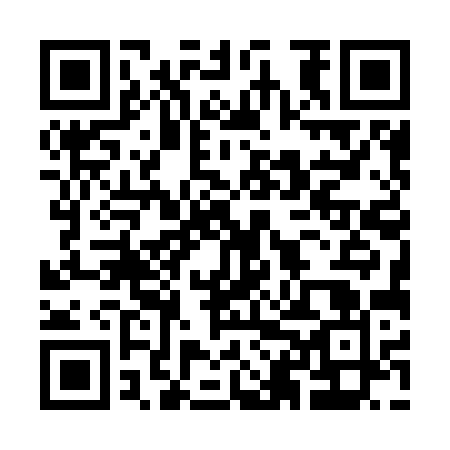 Ramadan times for Alturlie Point, UKMon 11 Mar 2024 - Wed 10 Apr 2024High Latitude Method: Angle Based RulePrayer Calculation Method: Islamic Society of North AmericaAsar Calculation Method: HanafiPrayer times provided by https://www.salahtimes.comDateDayFajrSuhurSunriseDhuhrAsrIftarMaghribIsha11Mon4:564:566:4212:264:086:126:127:5912Tue4:534:536:4012:264:106:146:148:0113Wed4:504:506:3712:264:126:166:168:0414Thu4:474:476:3412:264:146:186:188:0615Fri4:444:446:3112:254:156:216:218:0816Sat4:414:416:2912:254:176:236:238:1117Sun4:384:386:2612:254:196:256:258:1318Mon4:354:356:2312:254:216:276:278:1619Tue4:324:326:2012:244:226:296:298:1820Wed4:284:286:1712:244:246:326:328:2121Thu4:254:256:1512:244:266:346:348:2322Fri4:224:226:1212:234:286:366:368:2623Sat4:194:196:0912:234:296:386:388:2924Sun4:164:166:0612:234:316:406:408:3125Mon4:134:136:0412:224:336:436:438:3426Tue4:094:096:0112:224:346:456:458:3727Wed4:064:065:5812:224:366:476:478:3928Thu4:034:035:5512:224:386:496:498:4229Fri3:593:595:5212:214:396:516:518:4530Sat3:563:565:5012:214:416:536:538:4831Sun4:524:526:471:215:437:567:569:511Mon4:494:496:441:205:447:587:589:532Tue4:464:466:411:205:468:008:009:563Wed4:424:426:391:205:478:028:029:594Thu4:384:386:361:195:498:048:0410:025Fri4:354:356:331:195:518:068:0610:056Sat4:314:316:301:195:528:098:0910:087Sun4:284:286:281:195:548:118:1110:118Mon4:244:246:251:185:558:138:1310:159Tue4:204:206:221:185:578:158:1510:1810Wed4:174:176:191:185:588:178:1710:21